Museum models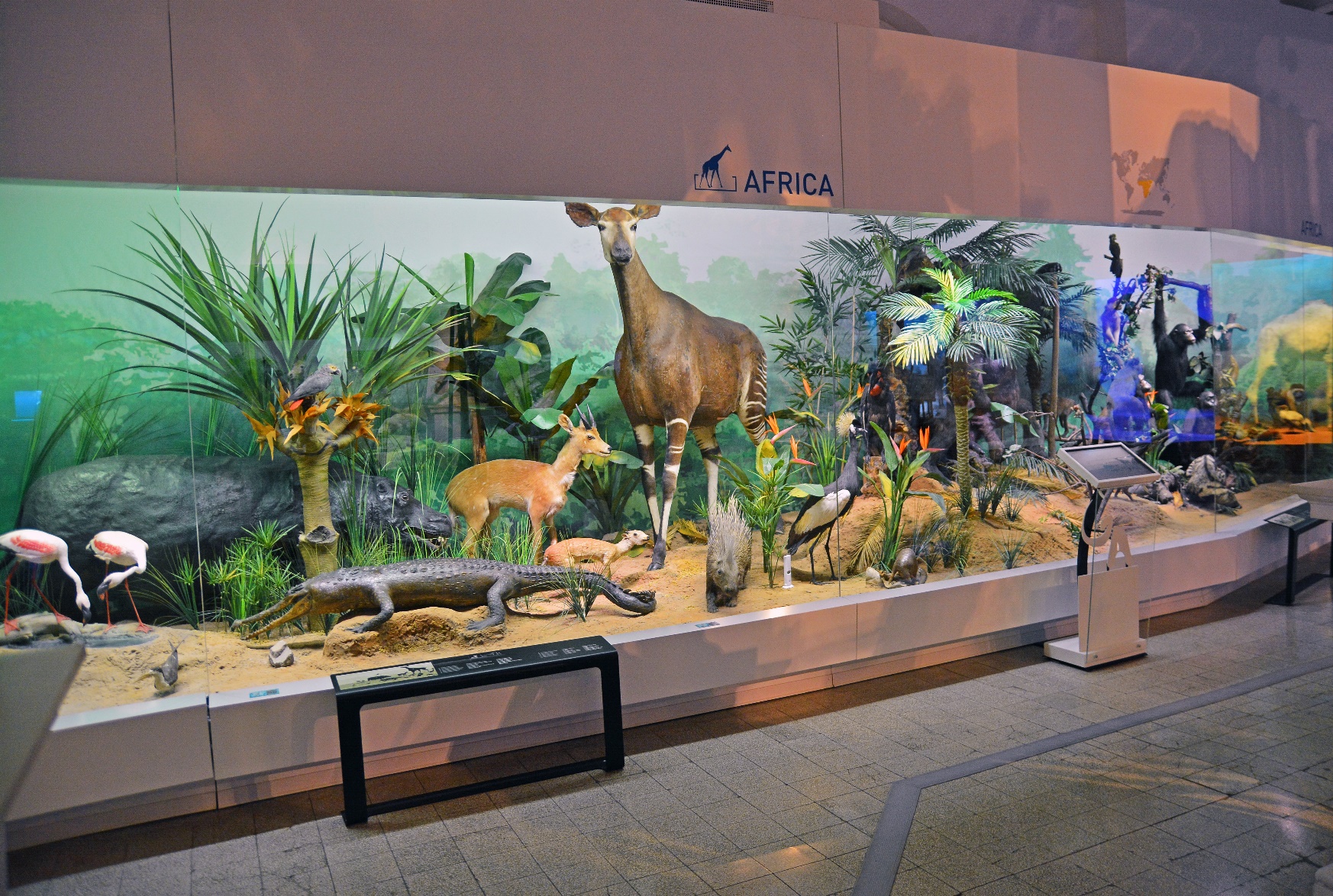 